УВЕДОМЛЕНИЕо поступлении жалобы и о приостановлении торгов до рассмотрения жалобы по существу (№ 039/07/3-826/2021)В Управление Федеральной антимонопольной службы России по Калининградской области поступила жалоба ООО «Западтрансстрой» (вх. № 5228 от 15.07.2021) на действия заказчика – ГАУ КО «Экологический центр «ЕКАТ-Калининград» (далее – Заказчик) при проведении конкурса в электронной форме предметом которого является завершение выполнения работ на объекте «Расчистка русла р. Прохладная в Калининградской области» (извещение на официальном сайте http://zakupki.gov.ru/         № 32110328407).Информация о поступлении жалобы вместе с копией жалобы размещена на сайте антимонопольного органа http://kaliningrad.fas.gov.ru/ .На основании части 18 статьи 18.1 Федерального закона от 26.07.2006 № 135-ФЗ «О защите конкуренции» (далее – Закон о защите конкуренции) торги приостанавливаются до рассмотрения жалобы по существу.Рассмотрение жалобы состоится 22 июля 2021 года в 15 часов 30 минут местного времени по адресу: г. Калининград, ул. Барнаульская, д. 4 (3 этаж, вход с ул. Геологической), Калининградское УФАС России.В целях предотвращения распространения коронавирусной инфекции «COVID-19» рассмотрение жалобы будет происходить без очного участия представителей заинтересованных сторон в режиме видеоконференцсвязи посредством плагина «TrueConf».Перед заседанием Комиссии лицам, участвующим в рассмотрении жалобы, необходимо заранее скачать указанное приложение для участия в видеоконференцсвязи.Приглашения (гиперссылка) для участия в видеоконференцсвязи будут направлены перед заседанием Комиссии лицам, участвующим в рассмотрении жалобы, на указанные в настоящем уведомлении электронные адреса.Рассмотрение жалобы (обращения) будет осуществляться с учетом следующего:для участия в конференции лицам, участвующим в рассмотрении жалобы, достаточно будет пройти по полученной гиперссылке в назначенное время рассмотрения жалобы (обращения);лицам, участвующим в рассмотрении жалобы, необходимо направить на адрес электронной почты Калининградского УФАС России to39@fas.gov.ru документы, подтверждающие полномочия лиц, участвующих в рассмотрении жалобы (обращения), а также документы и информацию, которые стороны обязаны или вправе представить к рассмотрению жалобы (обращения);направляемые по указанной электронной почте документы (информация) должны быть подписаны электронной цифровой подписью, а в случае ее отсутствия - представлены в Калининградское УФАС России до начала рассмотрения в оригинале; документы (информация), представляемые на бумажных носителях, должны иметь сквозную нумерацию листов, быть сшитыми и надлежащим образом заверены.Дополнительно Калининградское УФАС России обращает внимание, что рассмотрение жалоб (обращений) осуществляется в строгом соответствии с положениями антимонопольного законодательства Российской Федерации, с учетом подведомственности рассмотрения жалоб (обращений) ФАС России и ее территориальных органов.Заказчику надлежит в срок до 12 часов 00 минут местного времени 21 июля 2021 года для рассмотрения жалобы по существу представить в Калининградское УФАС России письменные пояснения с изложением позиции по доводам, приведенным в жалобе.Согласно части 12 статьи 18.1 Закона о защите конкуренции организатор торгов, оператор электронной площадки, конкурсная или аукционная комиссия, действия (бездействие) которых обжалуются, в течение одного рабочего дня с момента получения уведомления обязаны известить лиц, подавших заявки на участие в торгах, о факте поступления жалобы, ее содержании, месте и времени ее рассмотрения.Примечание. Непредставление или несвоевременное представление в антимонопольный орган сведений (информации), а равно представление заведомо недостоверных сведений (информации) влечет административную ответственность в соответствии с пунктом  5 статьи  19.8 Кодекса Российской Федерации об административных правонарушениях.Руководитель                                                                                                           А.В. ДемкинА.Г. Киселёва8(4012)53-72-04ФЕДЕРАЛЬНАЯ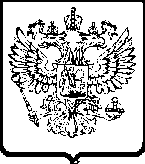 АНТИМОНОПОЛЬНАЯ СЛУЖБАУПРАВЛЕНИЕФедеральной антимонопольной службы по Калининградской областиул. Барнаульская 4, г. Калининград, 236006, бокс № 5033тел. (4012) 53-72-01, факс (4012) 53-72-00e-mail: to39@fas.gov.ruот _____________ №  ______________Заказчику:ГАУ КО «ЭКОЛОГИЧЕСКИЙ ЦЕНТР «ЕКАТ-КАЛИНИНГРАД»236029, г. Калининград, ул. Горького, д. 25, оф. 206v.b.nikolaeva@gov39.ruЗаявителю:ООО «ЗАПАДТРАНССТРОЙ»236003, г. Калининград, ул. Ялтинская, д. 66, оф. 102zapadTransStroi@yandex.ru